                                             ÖĞRENCİ SINAV SONUCUNA İTİRAZ FORMU	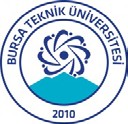 …../…../…..……………………………………….. BÖLÜM BAŞKANLIĞINA20…./20…. Eğitim öğretim Yılı …………………. döneminde almış olduğum aşağıda kodu ve adı belirtilen dersin ara/final/bütünleme sınav notuyla ilgili “Bursa Teknik Üniversitesi Lisans Eğitim Öğretim ve Sınav Yönetmeliği 28-1 maddesi uyarınca maddi hata bulunup bulunmadığı konusunda gerekli incelemenin yapılması hususunda;Gereğini arz ederim. İmza  Adı SoyadıTelefon : Tebligatın ………………………… adresime  e-posta olarak gönderilmesini kabul ediyorum.Sınav Dönemi :    Güz Dönemi              Bahar Dönemi Vize :                   İtiraz                           İtiraz Final :                  İtiraz                           İtiraz Bütünleme :         İtiraz                              İtiraz SINAV SONUCUNA İTİRAZ İLE İLGİLİ AÇIKLAMALAR MADDE 28 – (1) Öğrenciler sınav sonuçlarına itirazlar, sonuçların öğrenci bilgi sisteminde ilan edildiği tarihten itibaren beş iş günü içinde ilgili bölüm başkanlığına yazılı olarak yapılır.(2) İtiraz üzerine, maddi hata yönünden sınav kâğıdı, dersin öğretim elemanı tarafından, konunun kendisine intikal ettirilmesinden itibaren en geç iki iş günü içerisinde incelenir, sonuç yazılı ve gerekçeli olarak ilgili Bölüm Başkanlığına bildirilir, a) Maddi hata varsa Yönetim Kuruluna görüşülmesi için Dekanlığa bildirilir. b) Maddi hata yoksa öğrenciye tebliği edilir. (3) Öğrencinin sonuca ikinci defa itiraz edilmesi halinde, öğrenciye tebliğ edilen cevap ile birlikte üst yazı ile Dekanlığa gönderilir.(4) Dekanlık Yönetim Kurulu kararı ile dersi okutan öğretim elemanı dışında ilgili bölümdeki öğretim elemanlarından en az üç kişilik komisyon kurarak, sınav evrakını yeniden incelettirir, Komisyon tarafından inceleme tamamlanarak sonuç yazılı ve gerekçeli olarak ilgili bölüme bildirilir, Bölüm Başkanlığı Yönetim Kurulunda görüşülüp karara bağlanması için Dekanlığa yazı ile iletir. (5) Öğrenci itirazı olmadan ilan edilen sınav sonucunda herhangi bir maddi hatanın öğretim elemanı tarafından fark edilmesi halinde öğretim elemanı, düzeltme talebini ve gerekçeli başvurusunu Bölüm Başkanlığına yapar. (4) Not değişikliği, ilgili yönetim kurulunun kararı ile ivedi olarak Öğrenci İşleri Daire Başkanlığına bildirilir. Öğrenci İşleri Daire Başkanlığınca öğrenci otomasyon sisteminde gerekli düzeltme yapılır.Dersin koduDersin adıDersin Öğretim ElemanıSınav notuSınav sonucunun ilan tarihi